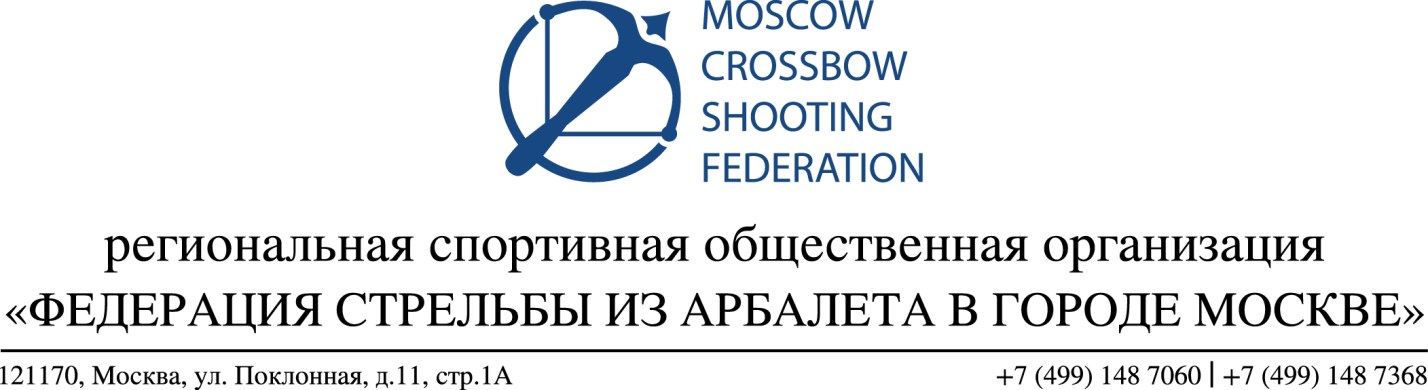 РЕГЛАМЕНТПервенства города Москвы по стрельбе из арбалетав помещенииСроки проведения: 30-31 января 2021 годаМесто проведения: ФГБУ «Пансионат «Солнечный» МЧС России, г. Москва, пос. Воскресенское, Варшавское шоссе, 28 км влад 5Организатор:  Департамент физической культуры и спорта города Москвы, Региональная спортивная общественная организации «Федерация стрельбы из арбалета в городе Москве», ФГБУ «Пансионат «Солнечный» МЧС России, тел. 8 9161318526, E-mail: inca@list.ruКлассификация соревнований: региональные (субъекта Российской Федерации, московские городские соревнования). Личный зачёт. Участники соревнований: юноши и девушки до 18 лет, юниоры и юниорки до 23 лет, имеющие спортивную квалификацию не ниже 1 юношеского спортивного разряда.Программа: 30 января – заседание главной судейской коллегии, мандатная комиссия, открытие соревнований, техническая комиссия, - выполнение упражнения АП - 10м , 40выстреловсмены (начало): 1-я 12:00; 2-я 13:30; 3-я 15:00  количество смен может быть скорректировано в зависимости от количества заявленных  участников31 января –   выполнение упражнения АП - 18м , 60 выстреловсмены (начало): 1-я 9:00; 2-я 11:15; 3-я 13:30 количество смен может быть скорректировано в зависимости от количества заявленных  участников    - награждение победителей и призёров, закрытие соревнований.предварительные заявки на участие в Первенстве подаются - до 15.00 28 января (включительно). МОСКОМСПОРТ